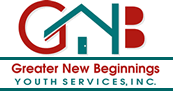 Client Chart Sign-Out Log Staff NameClient Chart         (client initials only)Date OutTime OutPurpose & Destination Chart Returned? (staff initials)Date InTime In